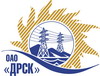 Открытое акционерное общество«Дальневосточная распределительная сетевая  компания»ПРОТОКОЛ ВЫБОРА ПОБЕДИТЕЛЯПРЕДМЕТ ЗАКУПКИ: открытый запрос предложений на право заключения Договора на выполнение работ для нужд филиала ОАО «ДРСК» «Электрические сети ЕАО»: Чистка просеки ВЛ-35-10 кВ ЭС ЕАО (закупка 2061 раздела 1.1 ГКПЗ 2014 г.). Плановая стоимость: 16 543 043,0  руб. без НДС. Указание о проведении закупки от 28.05.2014 № 133.ПРИСУТСТВОВАЛИ: постоянно действующая Закупочная комиссия 2-го уровня.ВОПРОСЫ ЗАСЕДАНИЯ ЗАКУПОЧНОЙ КОМИССИИ:О ранжировке предложений после проведения переторжки. Выбор победителя закупки.ВОПРОС 1 «О ранжировке предложений после проведения переторжки. Выбор победителя закупки»ОТМЕТИЛИ:В соответствии с критериями и процедурами оценки, изложенными в документации о закупке после проведения переторжки,  предлагается ранжировать предложения следующим образом:На основании вышеприведенной ранжировки предложений Участников закупки после проведения переторжки предлагается признать Победителем Участника занявшего первое место.РЕШИЛИ:Утвердить ранжировку предложений участников после поведения переторжки:1 место – ООО "СтройГарант" г. Тында2 место - ООО «СпецСети» г. Благовещенск3 место – ИП Бакриев Л.Л. г. Зея4 место - ООО "СтройАльянс"  г. Благовещенск5 место – ИП Виноградов п. Биракан6 место - ОАО "Востоксельэлектросетьстрой" г. Хабаровск7 место - ИП Рязанова Н.В. г. Благовещенск8 место - ООО "Дорожное строительство Дальнего Востока" г. БиробиджанПризнать Победителем закупки участника занявшего первое место в ранжировке предложенийОтветственный секретарь Закупочной комиссии 2 уровня                               Т.В. ЧелышеваТехнический секретарь Закупочной комиссии 2 уровня                                    О.В.Чувашова            №  370/УР-ВПг. Благовещенск10 июля 2014 г.Место в ран-жировкеНаименование и адрес участникаЦена заявки до переторжки, руб. 	Цена заявки после переторжки, руб.Цена заявки после перетор-жки, руб. 	Цена заявки после переторжки, рИные существенные условия1ООО "СтройГарант" 676282, Амурская обл. г. Тында, ул. Красная Пресня, д. 3, кв. 10412 456 406,0 9 180 100,00Срок выполнения: август – декабрь 2014 г. Условия оплаты:  без аванса, остальные условия в соответствии с договором. Гарантия на своевременное и качественное выполнение работ, а также на устранение дефектов, возникших по вине подрядчика, составляет 24 месяцев со дня подписания акта сдачи-приемки. Гарантия на материалы и оборудование, поставляемые подрядчиком не менее 24 месяцев. Срок действия оферты до 31.12.2014 г.2ООО «СпецСети» 675000, г. Благовещенск, ул. Горького 300, оф. 3514 840 823,98 9 539 439,00Срок выполнения: август – декабрь 2014 г. Условия оплаты:  без аванса, остальные условия в соответствии с договором. Гарантия на своевременное и качественное выполнение работ, а также на устранение дефектов, возникших по вине подрядчика, составляет 24 месяцев со дня подписания акта сдачи-приемки. Гарантия на материалы и оборудование, поставляемые подрядчиком не менее 12 месяцев. Срок действия оферты до 10.08.2014 г.3ИП Бакриев Л.Л. 676244, Амурская обл., г. Зея, Промышленный 110 989 667,0 9 889 146,00Срок выполнения: август – декабрь 2014 г. Условия оплаты:  без аванса, остальные условия в соответствии с договором. Гарантия на своевременное и качественное выполнение работ, а также на устранение дефектов, возникших по вине подрядчика, составляет 24 месяцев со дня подписания акта сдачи-приемки. Срок действия оферты до 10.08.2014 г.4ООО "СтройАльянс" 675000, г. Благовещенск, ул. Ленина, 19616 314 135,0 9 960 000,00Срок выполнения: 01.08.2014 – 30.12.2014 г. Условия оплаты:  без аванса, остальные условия в соответствии с договором. Гарантия на своевременное и качественное выполнение работ, а также на устранение дефектов, возникших по вине подрядчика, составляет 24 месяца со дня подписания акта сдачи-приемки. Гарантия на материалы и оборудование, поставляемые подрядчиком не менее 36 месяцев. Срок действия оферты до 30.09.2014 г.5ИП Виноградов 679135, Еврейская АОбл., Облученский р-н, п. Биракан, ул. Калинина, 3713 973 180,05 9 999 007,00Срок выполнения: август – декабрь 2014 г. Условия оплаты:  без аванса, остальные условия в соответствии с договором. Гарантия на своевременное и качественное выполнение работ, а также на устранение дефектов, возникших по вине подрядчика, составляет 24 месяцев со дня подписания акта сдачи-приемки. Гарантия на материалы и оборудование, поставляемые подрядчиком не менее 60 месяцев. Срок действия оферты до 31.08.2014 г.6ОАО "Востоксельэлектросетьстрой" 680042, г. Хабаровск, ул. Тихоокеанская, 16515 319 427,0 Предложение не поступилоСрок выполнения: 01.08.2014 – 30.12.2014 г. Условия оплаты:  без аванса, остальные условия в соответствии с договором. Гарантия на своевременное и качественное выполнение работ, а также на устранение дефектов, возникших по вине подрядчика, составляет 24 месяца со дня подписания акта сдачи-приемки. Гарантия на материалы и оборудование, поставляемые подрядчиком не менее 24 месяцев. Срок действия оферты до 15.08.2014 г. 7ИП Рязанова Н.В. 675000, г. Благовещенск, ул. Трудовая 44-9016 543 043,0 Предложение не поступилоСрок выполнения: август – декабрь 2014 г. Условия оплаты:  без аванса, остальные условия в соответствии с договором. Гарантия на своевременное и качественное выполнение работ, а также на устранение дефектов, возникших по вине подрядчика, составляет 24 месяцев со дня подписания акта сдачи-приемки. Гарантия на материалы и оборудование, поставляемые подрядчиком не менее 36 месяцев. Срок действия оферты до 31.10.2014 г.8ООО "Дорожное строительство Дальнего Востока" 679000, г. Биробиджан, ул. Декабристов, 1416 543 043,0 Предложение не поступилоСрок выполнения: август – декабрь 2014 г. Условия оплаты:  без аванса, остальные условия в соответствии с договором. Гарантия на своевременное и качественное выполнение работ, а также на устранение дефектов, возникших по вине подрядчика, составляет 24 месяцев со дня подписания акта сдачи-приемки. Срок действия оферты в течение 90 дней с даты вскрытия конвертов (09.06.2014 г.).Место в ран-жировкеНаименование и адрес участникаЦена заявки, руб. Иные существенные условия1 ООО "СтройГарант" г. Тында9 180 100,00 руб. без НДС (10 832 518,00 руб. с НДС)В цену включены все налоги и обязательные платежи, все скидки.Срок выполнения: август – декабрь 2014 г. Условия оплаты:  без аванса, остальные условия в соответствии с договором. Гарантия на своевременное и качественное выполнение работ, а также на устранение дефектов, возникших по вине подрядчика, составляет 24 месяцев со дня подписания акта сдачи-приемки. Срок действия оферты до 10.08.2014 г.